Madrid, 16 de septiembre de 2019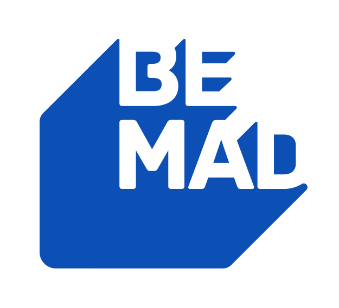 PROGRAMACIÓN DE BEMAD PARA EL MARTES 17 DE SEPTIEMBRE17/09/2019MARTESBEMADH.PrevCalf.ProgramaEp./Serie6:00TPMALAS PULGAS196:30+7FRANK DE LA JUNGLA: 'LA SELVA DE BANGKOK'37:30+7FRANK DE LA JUNGLA: 'ELEFANTES'48:00+7PLANETA CALLEJA: 'ALBERT RIVERA'139:30+7PLANETA CALLEJA: 'SORAYA SÁENZ DE SANTAMARÍA'1611:15+12PLANETA CALLEJA: 'LOS JAVIS'4112:15TPMEJOR LLAMA A KIKO113:00+7TATTOO FIXERS4214:00+7TATTOO FIXERS4315:00+7VOLANDO VOY: 'DOÑANA (HUELVA)'916:45TPEL ENCANTADOR DE PERROS16917:45TPEL ENCANTADOR DE PERROS17018:30TPEL ENCANTADOR DE PERROS17119:15TPEL ENCANTADOR DE PERROS17220:45+7CALLEJEROS VIAJEROS: 'BRASIL, EL AIRE MÁS PURO'18121:30+7CALLEJEROS VIAJEROS: 'BROOKLYN'9922:30+16CALLEJEROS: 'TAXI DE NOCHE'31423:30+18CALLEJEROS: 'SEXO A LAS AFUERAS'3180:15+18CALLEJEROS: 'ENGANCHADOS AL SEXO'2931:00+18CALLEJEROS: 'PROSTITUCIÓN POR CRISIS'3041:30TPMEJOR LLAMA A KIKO62:15+18CALLEJEROS: 'PROSTITUCIÓN UNIVERSITARIA'3123:00+18CALLEJEROS: 'SEXO EN LA CIUDAD'133:30+18CALLEJEROS: 'MERETRICES'1094:00+7CALLEJEROS VIAJEROS: 'ASPEN'884:45+7CALLEJEROS VIAJEROS: 'RUTA 66'1135:30+7CALLEJEROS VIAJEROS: 'OPORTO'28